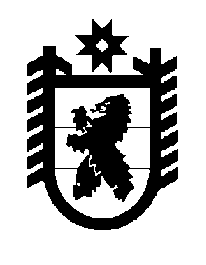 Российская Федерация Республика Карелия    ПРАВИТЕЛЬСТВО РЕСПУБЛИКИ КАРЕЛИЯРАСПОРЯЖЕНИЕот  3 августа 2017 года № 439р-Пг. Петрозаводск Внести в перечень имущества, передаваемого из муниципальной собственности Лоухского муниципального района в государственную собственность Республики Карелия, утвержденный распоряжением Правительства Республики Карелия от 24 февраля  2016 года № 115р-П (Собрание законодательства Республики Карелия, 2016, № 2, ст. 332), изменение, изложив пункты 152, 153 в следующей редакции:  Временно исполняющий обязанности
 Главы Республики Карелия                                                   А.О. Парфенчиков«152.Трансформаторная подстанция КТП 10/0,4 кВЛоухский район, Лоухское лесничество, лесной квартал 31кадастровый номер 10:18:0110406:30, балансовая стоимость 359 335,50 рубля153.Трансформаторная подстанция КТП 10/0,4 кВЛоухский район, Лоухское лесничество, лесной квартал 31кадастровый номер 10:18:0110406:32, балансовая стоимость 359 335,50 рубля».